PIAGAM PENGHARGAANNOMOR: W3-A/201/KP.05.8/1/2022MEMBERIKAN APRESIASI KEPADAPengadilan agama solokSEBAGAIPERINGKAT iPENGADILAN AGAMA SEWILAYAH PENGADILAN TINGGI AGAMA PADANG DENGAN SKOR 99.921 KATEGORI IVPADA RAPOR KINERJA PENANGANAN PERKARA SIPP PERIODE 31 DESEMBER 2021OLEH DIREKTORAT JENDERAL BADAN PERADILAN AGAMAMAHKAMAH AGUNG REPUBLIK INDONESIA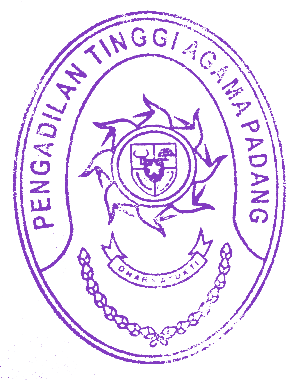 PADANG, 7 JANUARI 2022KETUA PENGADILAN TINGGI AGAMA PADANG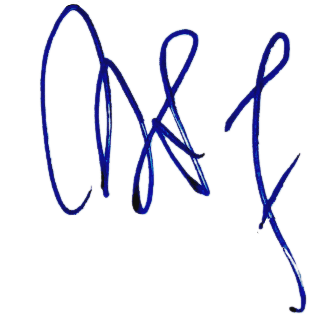 DRS. H. ZEIN AHSAN, M.H.NIP. 195508261982031004